Temat dnia dzisiejszego: „Duży kot – tygrys”Propozycje do realizacji tematu:„Dżungla, dżungla” – zapoznanie ze słowami i melodią piosenki (https://www.youtube.com/watch?v=ZpslBSmV7Lg) 1. Dżungla, dżungla, taka wielka dżungla,poplątane zwoje dzikich lian.Mieszka sobie w bambusowej chatceAmbo Sambo wielkiej dżungli pan.Ref: Strusie mu się w pas kłaniają,Małpy na ogonach grają.Ambo tu, Ambo tam, Ambo tu i tam.2. Ambo, Sambo doskonale znam go,węża się nie boi ani lwa.Dla swych dzikich, leśnych ulubieńców,w dłoni coś smacznego zawsze ma.„Tygrys” – karta pracy. 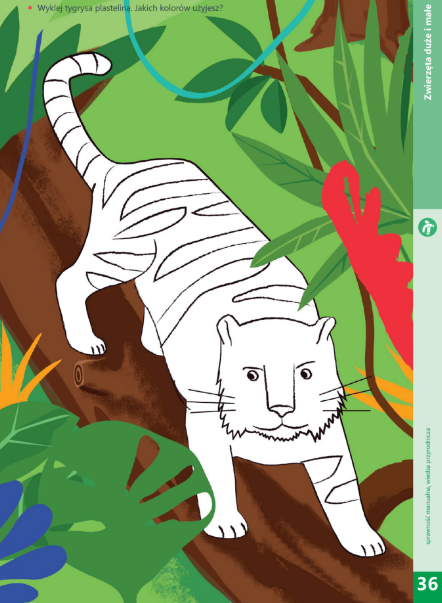 